We thank thee, O God, for a prophet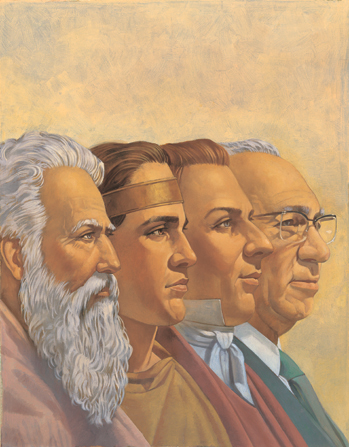 To guide us in these latter daysWe thank thee for sending the gospel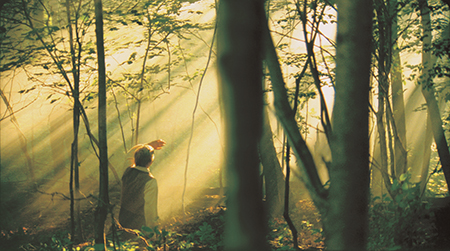 To lighten our minds with its raysWe thank thee for every blessing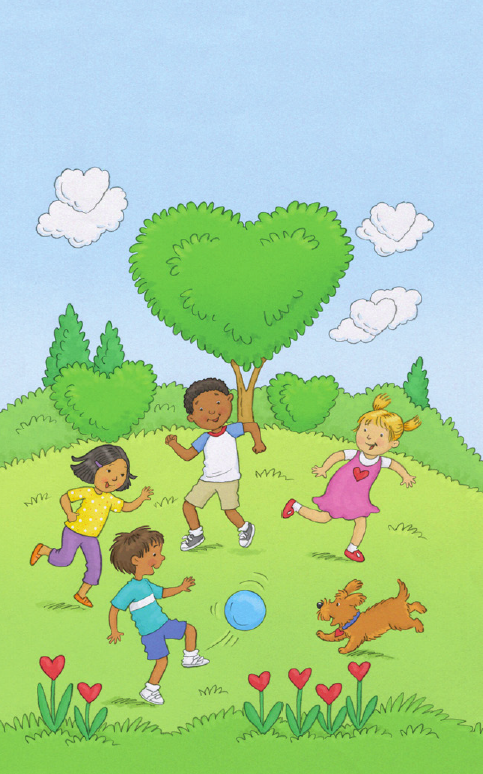 Bestowed by thy bounteous handWe feel it a pleasure to serve thee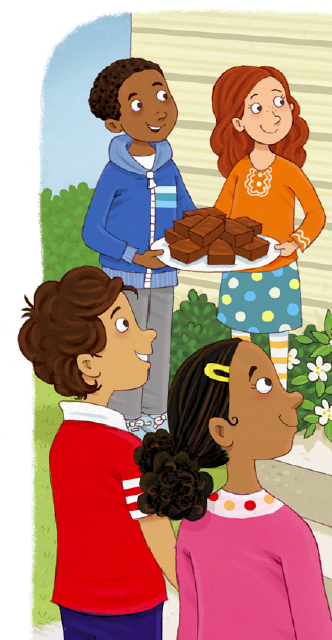 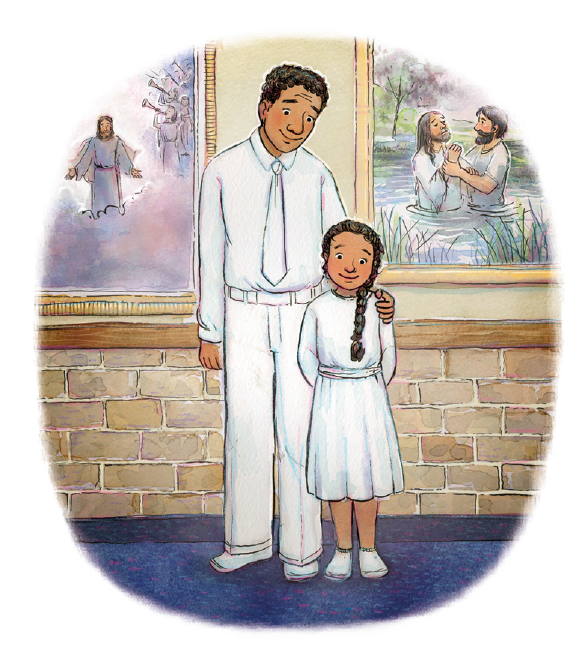 And love to obey thy commandWhen dark clouds of trouble hang o'er us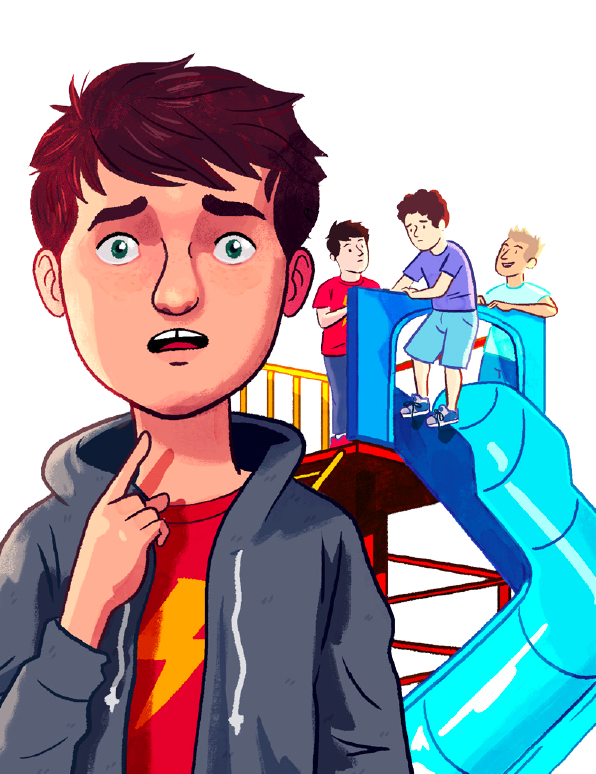 And threaten our peace to destroyThere is hope smiling brightly before us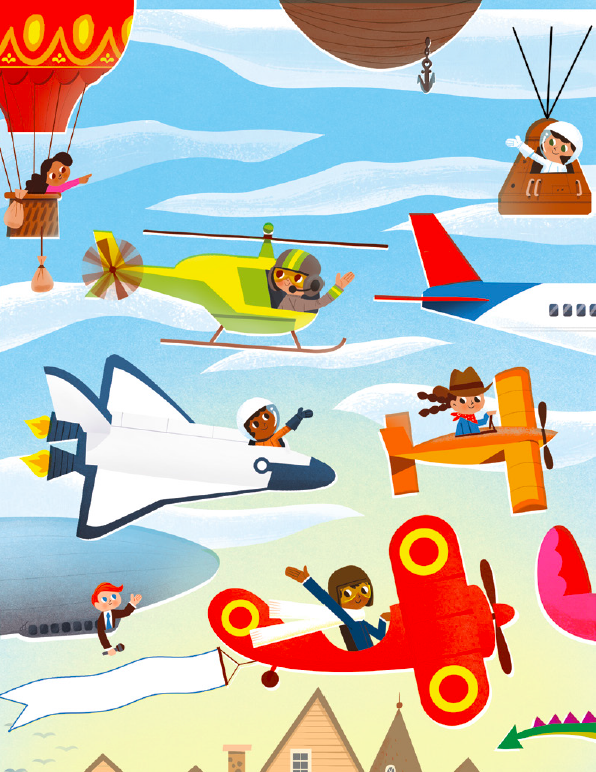 And we know that deliv'rance is nighWe doubt not the Lord nor his goodness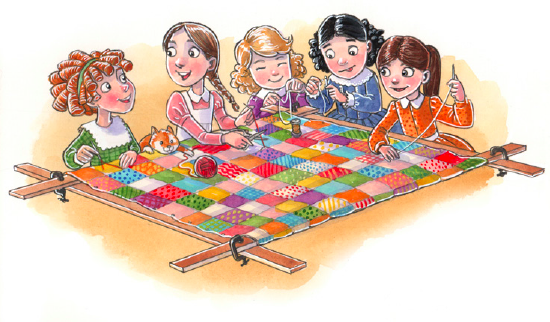 We've proved him in days that are pastThe wicked who fight against Zion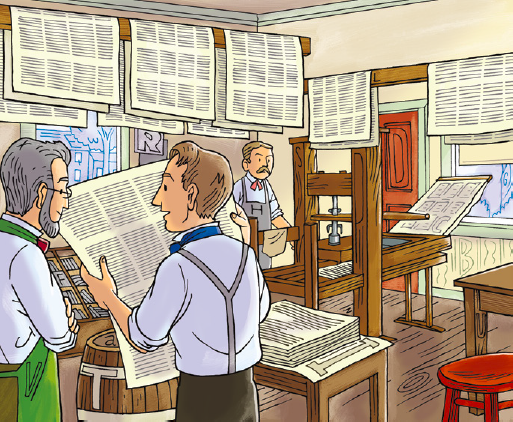 Will surely be smitten at lastWe'll sing of his goodness and mercy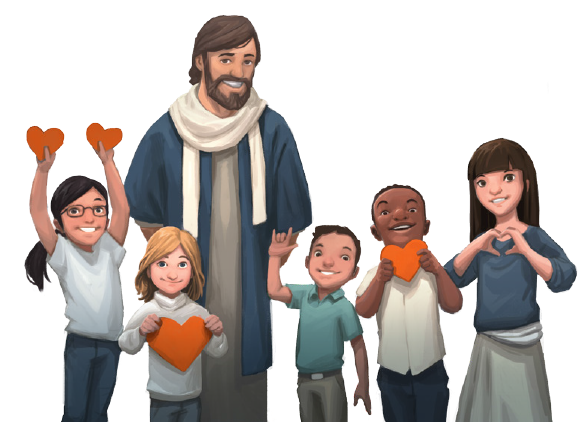 We'll praise him by day and by nightRejoice in his glorious gospel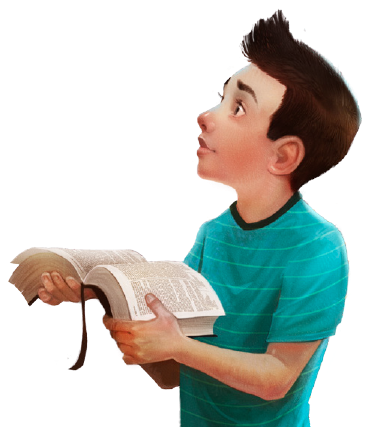 And bask in its life-giving lightThus on to eternal perfection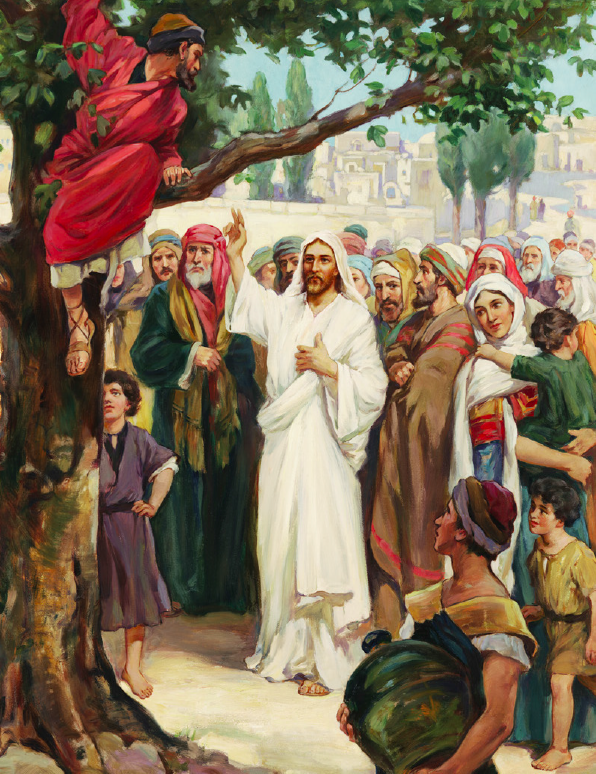 The honest and faithful will goWhile they who reject this glad message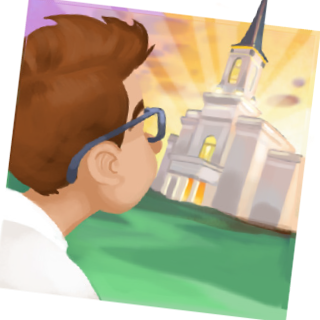 Shall never such happiness know